ПриложениеОПЕРАТИВНЫЙ ЕЖЕДНЕВНЫЙ ПРОГНОЗвозникновения чрезвычайных ситуаций на территорииРоссийской Федерации на 21 июля 2023 г.ДАЛЬНЕВОСТОЧНЫЙ ФО	Прогноз опасных и неблагоприятных метеорологических условийМетеорологическая обстановкаМестами на территории округа дождь, ливневой дождь, ночью и утром туман. На севере и востоке Республики Саха (Якутия), на юге Республики Бурятия, на востоке Забайкальского края, в Приморском, Хабаровском краях сильный дождь, линевой дождь, местами гроза. На севере Республики Саха (Якутия), на севере Хабаровского края, в Магаданской области сильный ветер с порывами 15-20 м/с. На севере и востоке Республике Саха (Якутия), на юге Республики Бурятия, на востоке Забайкальского края, в Приморском, Хабаровском краях при грозе 15-20м/с. Температура воздуха на юге Хабаровского края, в Еврейской АО +26…+31оС.1.2.Гидрологическая обстановка: В Приморском крае на большинстве рек наблюдается подъем уровня воды с интенсивностью 5 - 25 см. Лишь на реках южных и юго-восточных районов, а также в нижнем и среднем течении р. Большая Уссурка сохраняется постепенный спад уровня воды. На реках края отмечается период повышенной водности. Водность рек выше среднемноголетних значений в 1,5 - 4 раза. Реки края преимущественно в берегах, уровни воды ниже отметок выхода воды на пойму на 0,4 - 2,0 м, лишь на отдельных реках западных и центральных районов уровни воды выше пойменных отметок на 0,3 - 0,8 м. На р. Большая Уссурка у с. Вагутон сохраняется неблагоприятная отметка уровня воды. Сегодня на р. Маревка в районе п. Покровка ожидается рост уровня воды, возможно достижение неблагоприятных отметок с подтоплением хозяйственных объектов, участков дорог и сельхозугодий. В ближайшие сутки, в связи с неустойчивым характером погоды, прогнозируемыми дождями различной интенсивности, на реках ожидаются локальные подъемы уровня воды до 60 см, на отдельных участках с подтоплением низких пойм.В Республике Бурятия на реках наблюдаются колебания уровней воды. Пойма р. Селенга подтоплена на 6 - 89 см, р. Чикой на участке с. Поворот - на 39 см, р. Баргузин в районе с. Баргузин - на 36 см. На р. Селенга на участке Улан-Удэ - Кабанск уровень воды отметки неблагоприятного явления.В Забайкальском крае в верхнем течении рек Аргунь и Ингода, в нижнем течении р. Онон, на р. Чара у с. Чара, на отдельных малых реках южных, юго-восточных и восточных районов наблюдается подъем уровней воды на 2 - 34 см, на остальных реках края сохраняется спад. В ближайшие двое суток на реках Амур, отдельных участках рек Аргунь, Шилка, Онон, Чикой и Витим, на малых реках южных, юго-восточных районов сохранится подъем уровней воды, наиболее интенсивный на малых реках Могочинского и северных районов, местами возможен выход воды на пойму.В Амурской области на р. Амур и других реках в пределах области преобладает спад уровня воды. Уровни воды ниже обычных на 0,5 - 1,9 м. Все реки в основных берегах.В Еврейской автономной области на реках наблюдается спад уровней воды, водность около нормы. Затоплена низкая пойма р. Б. Ин на глубину 16 см.В Хабаровском крае на Нижнем Амуре преобладает небольшой подъем уровня воды. Подъемы уровней воды на 5 - 22 см в сутки наблюдаются на реках Подхоренок, Уссури, Бикин без угрозы хозяйственным объектам. Уровни воды выше нормы на 1,0 - 1,7 м. Отмечается затопление поймы р. Подхоренок на 0,7 м. В ближайшие двое суток ожидается выход воды на низкую пойму р. Уссури на участке с. Венюково – с. Новосоветское. На остальных реках преобладает спад уровней воды. Уровни воды около нормы и ниже обычных на 0,5 - 2,0 м.В Сахалинской области на реках преобладает спад уровня воды.В Камчатском крае небольшие подъемы уровня воды, вызванные выпадением осадков, отмечаются на отдельных реках Усть-Большерецкого и Соболевского районов, на остальных реках края продолжается спад уровней воды. Все реки в берегах. В последующие сутки на реках края сохранится стабильная гидрологическая обстановка. В связи с неустойчивым характером погодных условий и возможным выпадением дождей различной интенсивности, на реках западных, центральных и северных районов края возможны локальные подъемы уровней воды на 1 - 10 см в сутки. Опасных явлений на реках края не прогнозируется. В Республике Саха (Якутия) на реках Лена, Алдан и Вилюй продолжается понижение уровня воды с интенсивностью от 5 до 30 см за сутки, за исключением нижнего течения р. Лена, р. Алдан в пределах Алданского и Томпонского районах, где отмечается незначительный суточный рост уровня воды 5 - 10 см. На участке р. Яна Верхоянск – Сайды в пределах Верхоянского района наблюдается повышение уровня воды с интенсивностью от 10 до 30 см за сутки, на остальных участках реки отмечается суточный спад 10 - 20 см. У гидропоста Верхоянск в ближайшие сутки ожидается формирование максимума дождевого паводка и дополнительный рост составит 5 - 10 см. На р. Индигирка и ее притоках продолжается понижение уровня воды с интенсивностью от 5 до 10 см за сутки. У гидропоста Белая Гора Абыйского района отмечается максимальный уровень воды дождевого паводка, где общий рост составил 76 см. На р. Колыма у гидропоста Зырянка сформировался максимум и общий рост составил 63 см. Сегодня, у гидропоста Среднеколымск в пределах Среднеколымского района, ожидается повышение уровня воды. В Магаданской области на реках области продолжатся спад уровня воды.В Чукотском автономном округе на реках наблюдается снижение уровней воды.Японское море, Татарский пролив высота волн 0.5-1м (3 балла).Охотское море высота волн 1-2 м (4 балла).Берингово море высота волн 1-2 м (4 балла).2. Прогноз ЧСПриродные и природно-техногенные ЧСПрогнозируется вероятность возникновения чрезвычайных ситуаций «нарушение условий жизнедеятельности населения» на территории на севере и востоке Республики Саха (Якутия), на юге Республики Бурятия, на востоке Забайкальского края, в Приморском, Хабаровском краях, Магаданской области связанных с повреждением (обрывом) ЛЭП и линий связи, обрушением слабо укрепленных конструкций (Источник ЧС – сильный порывистый ветер).Существует вероятность поражения объектов электроэнергетики (трансформаторных подстанций, электрических систем и др.), хранилищ ГСМ, а также других объектов, не оборудованных молниезащитой (громоотводом), разрядами атмосферного электричества (молниями) на севере и востоке Республики Саха (Якутия), на юге Республики Бурятия, на востоке Забайкальского края, в Приморском, Хабаровском краях (Источник ЧС – местами гроза).Существует вероятность возникновения ЧС (происшествий), связанная с затруднения в движении транспорта, перекрытием трассы для движения и увеличением количества ДТП на автодорогах федерального, регионального, местного значения на севере и востоке Республики Саха (Якутия), на юге Республики Бурятия, на востоке Забайкальского края, в Приморском, Хабаровском краях (Источник ЧС – сильный дождь, ливневой дождь, местами гроза, местами туман).Существует риск увеличение ДТП в утренние часы, в пониженных участках местности, около водных объектов на территории округа (Источник ЧС – туман).Прогнозируются затруднения в работе аэропортов и вертолетных площадок на территории округа (Источник ЧС – ночью и утром туман).Сохраняется вероятность возникновения ЧС (происшествий) на юге Хабаровского края, Еврейской АО, связанных с отключением электроэнергии в результате перегрева трансформаторных подстанций, конденсаторных систем, систем высоковольтного снабжения, нарушениями в работе ж/д транспорта в результате деформации железнодорожного полотна, которое может привести к авариям при прохождении пассажирских и грузовых составов (Источник ЧС – высокая температура воздуха).Существует риск возникновения ЧС (происшествий), связанных с подтоплением пониженных участков местности, низководных мостов, подмывом дорог в республиках Саха (Якутия), Бурятия, в Приморском, Забайкальском, Хабаровском краях, в Еврейской АО (Источник ЧС – осадки на фоне высокой водности, высокие уровни воды, неисправность и замусоривание коллекторно-дренажных систем, кратковременные подъемы на реках).Существует вероятность возникновения происшествий на водных объектах, связанных с несоблюдением правил безопасности людей на воде, с эксплуатацией маломерных судов (гидроциклы, водные мотоциклы, моторные лодки и т.п.) на большей части субъектов округа.Возникает вероятность чрезвычайных ситуаций (происшествий)  в горных районах Республики Саха (Якутия),  Амурской, Магаданской, Сахалинской областях, на территории  Камчатского, Приморского и Хабаровского краёв, в Еврейской автономной области, вызванных перекрытием автомобильных и железных дорог, нарушением работы транспорта, повреждением опор ЛЭП, повреждением зданий и сооружений, нарушением работы систем жизнеобеспечения, травматизмом туристов и населения (Источник ЧС – высокий уровень предшествующего увлажнения, оползни, сели, обвалы, антропогенная деятельность).Сохраняется вероятность выявления термических аномалий, в т. ч. в результате разведения костров, выжигания хвороста, лесной подстилки, сухой травы с нарушением требований правил пожарной безопасности в лесу и на участках, примыкающих к лесам и населенным пунктам, на большей части субъектов округа, кроме Приморского края.2.2. Техногенные ЧС Существует вероятность возникновения чрезвычайных ситуаций (происшествий) локального уровня, связанных с авариями в работе систем коммунального жизнеобеспечения, а также риск возникновения техногенных пожаров (в т. ч. взрывов бытового газа) на территории округа (Источник ЧС – износ оборудования, нарушение и несоблюдение производственно-технологических норм и правил эксплуатации газового оборудования).СИБИРСКИЙ ФОПрогноз опасных и неблагоприятных метеорологических условийМетеорологическая обстановкаНа всей территории округа, кроме севера Иркутской области, Эвенкийского МР сильный дождь, ливневой дождь, местами гроза, град. На территории округа ночью и утром местами туман. При грозе сильный ветер с порывами 15-20 м/с. Температура воздуха в Алтайском крае, Новосибирской области, Туруханском, Эвенкийском МР  +26…+31оС.1.2.Гидрологическая обстановка: Повышение уровня воды (на 31-133 см) отмечается на р. Васюган (Томская область), р. Лена (Иркутская область).В Иркутской области р. Лена на участке Марково – Макарово отмечалось повышение уровня воды на 15-35 см, на р. Витим – колебание уровня воды в пределах 10 см, на р. Лена на участке Подымахино – Усть-Кут – понижение уровня воды на 30-45 см, на остальных реках области – преимущественно понижение уровня воды на 5-20 см. Уровни воды повсеместно ниже отметок неблагоприятного гидрологического явления. На реках Ленского бассейна ожидается колебание уровня воды в пределах 5-25 см, на левобережных притоках р. Ангара – понижение уровня воды на 5-20 см.Уровень воды ниже опасно низкой отметки сохраняется на реках Нижняя Тунгуска, Подкаменная Тунгуска, Енисей (Красноярский край), Иртыш (Омская область).Уровень воды ниже неблагоприятно низкой отметки сохраняется на реках Тара (Омская область), Бия (Алтайский край), Бия (Томская область). Прогноз ЧСПриродные и природно-техногенные ЧСПрогнозируется вероятность возникновения чрезвычайных ситуаций «нарушение условий жизнедеятельности населения» на всей территории округа, кроме севера Иркутской области, Эвенкийского МР, связанных с повреждением (обрывом) ЛЭП и линий связи, обрушением слабо укрепленных конструкций (Источник ЧС – сильный порывистый ветер).Существует вероятность возникновения ЧС (происшествий), связанная с затруднения в движении транспорта, перекрытием трассы для движения и увеличением количества ДТП на автодорогах федерального, регионального, местного значения на всей территории округа, кроме севера Иркутской области, Эвенкийского МР (Источник ЧС – сильный дождь, ливневой дождь, гроза,  град,  туман).Сохраняется риск увеличение ДТП в утренние часы, в пониженных участках местности, около водных объектов на территории округа (Источник ЧС – туман).Прогнозируются затруднения в работе аэропортов и вертолетных площадок на территории округа (Источник ЧС – ночью и утром туман).Существует вероятность возникновения ЧС (происшествий), связанная с повреждением крыш зданий и сооружений, автотранспортных средств, повреждением сельскохозяйственных культур на всей территории округа, кроме севера Иркутской области, Эвенкийского МР (Источник ЧС – местами град).Повышается вероятность возникновения ЧС (происшествий)  на территории Алтайского края, Новосибирской области, Туруханского, Эвенкийского МР, связанных с отключением электроэнергии в результате перегрева трансформаторных подстанций, конденсаторных систем, систем высоковольтного снабжения, нарушениями в работе ж/д транспорта в результате деформации железнодорожного полотна, которое может привести к авариям при прохождении пассажирских и грузовых составов (Источник ЧС – высокая температура воздуха).Существует вероятность возникновения происшествий на водных объектах, связанных с несоблюдением правил безопасности людей на воде, с эксплуатацией маломерных судов (гидроциклы, водные мотоциклы, моторные лодки и т.п.) на всей территории округа.ситуаций (происшествий) в горных районах республик Алтай, Тыва, Хакасия, Иркутской и Кемеровской областей, вызванных перекрытием автомобильных и железных дорог, нарушением работы транспорта, повреждением опор ЛЭП, повреждением зданий и сооружений, нарушением работы систем жизнеобеспечения, травматизмом туристов и населения (Источник ЧС – высокий уровень предшествующего увлажнения, оползни, сели, обвалы, антропогенная деятельность).Повышается вероятность выявления термических аномалий, в т. ч. в результате разведения костров, выжигания хвороста, лесной подстилки, сухой травы с нарушением требований правил пожарной безопасности в лесу, и на участках, примыкающих к лесам и населенным пунктам, на большей территории субъектов округа, кроме Новосибирской области и Республики Хакасия.2.2. Техногенные ЧС 	Существует вероятность возникновения чрезвычайных ситуаций (происшествий) локального уровня, связанных с авариями в работе систем коммунального жизнеобеспечения, а также риск возникновения техногенных пожаров (в т. ч. взрывов бытового газа) на территории округа (Источник ЧС – износ оборудования, нарушение и несоблюдение производственно-технологических норм и правил эксплуатации газового оборудования).УРАЛЬСКИЙ ФО1. Прогноз опасных и неблагоприятных метеорологических условийМетеорологическая обстановкаНа всей территории округа дождь, ливневой дождь, местами гроза, ночью и утром туман. На севере Свердловской области, в Ханты-Мансийском АО сильный дождь, ливневой дождь. На всей территории округа ветер с порывами 12-17 м/с, при грозе сильный порывистый ветер 15-20 м/с.1.2.Гидрологическая обстановкаУровень воды превышают отметку поймы на реках Пяку-Пур (Тюменская область), р Таз (Ямало-Ненецкий АО). Уровень воды ниже неблагоприятно низкой отметки сохраняется на реках Тобол, Тура (Тюменская область).В Свердловской области в ближайшие дни дождевая вода будет добегать по русловой сети и местами увеличение водности рек продолжится. Вероятность значительных подъемов уровней воды на отдельных участках рек сохранится.В Ханты-Мансийского АО на реке Казым 25 июля уровень воды достигнет опасно низкой отметки2. Прогноз ЧС2.1. Природные и природно-техногенные ЧС  Прогнозируется вероятность возникновения чрезвычайных ситуаций «нарушение условий жизнедеятельности населения» на всей территории округа, связанных с повреждением (обрывом) ЛЭП и линий связи, обрушением слабо укрепленных конструкций (Источник ЧС – сильный порывистый ветер).Существует вероятность поражения объектов электроэнергетики (трансформаторных подстанций, электрических систем и др.), хранилищ ГСМ, а также других объектов, не оборудованных молниезащитой (громоотводом), разрядами атмосферного электричества (молниями) на территории округа (Источник ЧС – местами гроза).Существует вероятность возникновения ЧС (происшествий), связанная с затруднения в движении транспорта, перекрытием трассы для движения и увеличением количества ДТП на автодорогах федерального, регионального, местного значения на территории севера Свердловской области, Ханты-Мансийского АО (Источник ЧС – сильный дождь, ливневой дождь, гроза, туман).Сохраняется риск увеличение ДТП в утренние часы, в пониженных участках местности, около водных объектов на территории округа (Источник ЧС – туман).Прогнозируются затруднения в работе аэропортов и вертолетных площадок на территории округа (Источник ЧС – ночью и утром туман).Существует риск возникновения чрезвычайных ситуаций (происшествий), связанных с подтоплением пониженных участков местности, объектов ЖКХ, электроэнергетики, автомобильных и железных дорог, жилых построек, приусадебных участков, низководных мостов в Тюменской области, в Ямало-Ненецком АО (Источник ЧС – осадки на фоне высокой водности, высокие уровни воды, неисправность и замусоривание коллекторно-дренажных систем, кратковременные подъемы на реках).Сохраняется вероятность возникновения происшествий на водных объектах, связанных с несоблюдением правил безопасности людей на воде, с эксплуатацией маломерных судов (гидроциклы, водные мотоциклы, моторные лодки и т.п.) на большей части субъектов округа, кроме северных районов Ханты-Мансийского АО и всей территории Ямало-Ненецкого АО.Возникает вероятность чрезвычайных ситуаций (происшествий), на территории Свердловской и Челябинской областей, вызванных перекрытием автомобильных и железных дорог, нарушением работы транспорта, повреждением опор ЛЭП, повреждением зданий и сооружений, нарушением работы систем жизнеобеспечения, травматизмом туристов и населения (Источник ЧС – высокий уровень предшествующего увлажнения, оползни, сели, обвалы, антропогенная деятельность).Существует вероятность выявления термических аномалий, в т. ч. в результате разведения костров, выжигания хвороста, лесной подстилки, сухой травы с нарушением требований правил пожарной безопасности в лесу и на участках, примыкающих к лесам и населенным пунктам, на территории отдельных районов Тюменской области, Ханты-Мансийского, Ямало-Ненецкого АО.2.2. Техногенные ЧССуществует вероятность возникновения чрезвычайных ситуаций (происшествий), локального уровня, связанных с авариями в работе систем коммунального жизнеобеспечения, а также риск возникновения техногенных пожаров (в т.ч. взрывов бытового газа) на территории округа (Источник ЧС – износ оборудования, нарушение и несоблюдение производственно-технологических норм и правил эксплуатации газового оборудования).ПРИВОЛЖСКИЙ ФО1. Прогноз опасных и неблагоприятных метеорологических условийМетеорологическая обстановкаМестами на территории округа дождь, ливневой дождь, гроза, ночью и утром туман. В Пермском крае, Кировской области сильный дождь, ливневой дождь, местами град. В республиках Мари-Эл, Татарстан, Удмуртской Республике, Пермском крае, Нижегородской, Кировской областях ветер с порывами 12-17 м/с. Местами на территории округа при грозе сильный порывистый ветер 15-20 м/с.1.2.Гидрологическая обстановкаУровень воды ниже опасно низкой отметки сохраняется на реке Вятка (Кировская область), реках Белая, Уфа (Республика Башкортостан).Неблагоприятных и опасных явлений на реках ПФО в предстоящие сутки не ожидается.2. Прогноз ЧС2.1. Природные и природно-техногенные ЧСПрогнозируется вероятность возникновения чрезвычайных ситуаций «нарушение условий жизнедеятельности населения» на территории округа, связанных с повреждением (обрывом) ЛЭП и линий связи, обрушением слабо укрепленных конструкций (Источник ЧС – сильный порывистый ветер).Существует вероятность поражения объектов электроэнергетики (трансформаторных подстанций, электрических систем и др.), хранилищ ГСМ, а также других объектов, не оборудованных молниезащитой (громоотводом), разрядами атмосферного электричества на территории округа (Источник ЧС – местами гроза).Существует вероятность возникновения ЧС (происшествий), связанная с затруднения в движении транспорта, перекрытием трассы для движения и увеличением количества ДТП на автодорогах федерального, регионального, местного значения на территории Пермского края, Кировской области (Источник ЧС – сильный дождь, ливневой дождь, гроза, град, туман).Сохраняется риск увеличение ДТП в утренние часы, в пониженных участках местности, около водных объектов местами на территории округа (Источник ЧС – ночью и утром туман).Прогнозируются затруднения в работе аэропортов и вертолетных площадок на территории округа (Источник ЧС – ночью и утром туман).Существует вероятность возникновения чрезвычайных ситуаций (происшествий), связанная с повреждением крыш зданий и сооружений, автотранспортных средств, повреждением сельскохозяйственных культур местами на территории Пермского края, Кировской области (Источник ЧС – местами град).Сохраняется вероятность возникновения происшествий на водных объектах, связанных с несоблюдением правил безопасности людей на воде, с эксплуатацией маломерных судов (гидроциклы, водные мотоциклы, моторные лодки и т.п.) на всей территории округа.Возникает вероятность чрезвычайных ситуаций (происшествий), на территории Республики Башкортостан, Нижегородской, Кировской и Оренбургской областей, Пермского края, вызванных перекрытием автомобильных и железных дорог, нарушением работы транспорта, повреждением опор ЛЭП, повреждением зданий и сооружений, нарушением работы систем жизнеобеспечения, травматизмом туристов и населения (Источник ЧС – высокий уровень предшествующего увлажнения, оползни, сели, обвалы, антропогенная деятельность).Существует вероятность выявления термических аномалий, в т.ч. в результате разведения костров, выжигания хвороста, лесной подстилки, сухой травы с нарушением требований правил пожарной безопасности в лесу и на участках, примыкающих к лесам и населенным пунктам, на территории отдельных районов Республики Татарстан, Чувашской, Удмуртской республик, Нижегородской, Пензенской, Кировской, Саратовской, Самарской, Ульяновской областей.2.2 Техногенные ЧС Существует вероятность возникновения чрезвычайных ситуаций (происшествий), локального уровня, связанных с авариями в работе систем коммунального жизнеобеспечения, а также риск возникновения техногенных пожаров (в т. ч. взрывов бытового газа) на территории округа (Источник ЧС – износ оборудования, нарушение и несоблюдение производственно-технологических норм и правил эксплуатации газового оборудования).ЮЖНЫЙ ФОПрогноз опасных и неблагоприятных метеорологических условийМетеорологическая обстановкаВ республиках Адыгея, Крым, г. Севастополь, на востоке Краснодарского края, на западе Ростовской области, в Волгоградской области сильный дождь, ливневой дождь, местами гроза, град. На территории округа ночью и утром туман. При грозе сильный ветер с порывами 15-20 м/с, местами до 23 м/с. Температура воздуха в республиках Адыгея, Крым, г. Севастополь, Краснодарском крае, Ростовской, Волгоградской областях +28…+33о, в Республике Калмыкия, Астраханской области +32…+37оС. 1.2. Гидрологическая обстановкаПовышение уровня воды (на 23-71 см) отмечается на р. Ягорба (Вологодская область). Уровень воды выше неблагоприятной отметки сохраняется на Цимлянском водохранилище (Дон) у ст-цы Нижний Чир (Волгоградская область).В соответствии со складывающейся обстановкой и в сочетании с метеорологическими явлениями на реках Черноморского побережья (МО Геленджик, Туапсинский район) Краснодарского края ожидаются подъёмы уровней воды местами с достижением неблагоприятных отметок.Черное море высота волн 0.5-1 м (3 балла).Азовское море и Керченский пролив высота волн 0.5-1 м (3 балла).2. Прогноз ЧС2.1. Природные и природно-техногенные ЧСПрогнозируется вероятность возникновения чрезвычайных ситуаций «нарушение условий жизнедеятельности населения» на территории республик Адыгея, Крым, г. Севастополь, на востоке Краснодарского края, на западе Ростовской области, Волгоградской области, связанных с повреждением (обрывом) ЛЭП и линий связи, обрушением слабо укрепленных конструкций (Источник ЧС – сильный порывистый ветер).Существует вероятность поражения объектов электроэнергетики (трансформаторных подстанций, электрических систем и др.), хранилищ ГСМ, а также других объектов, не оборудованных молниезащитой (громоотводом), разрядами атмосферного электричества на территории республик Адыгея, Крым, г. Севастополь, на востоке Краснодарского края, на западе Ростовской области, Волгоградской области (Источник ЧС – местами гроза).Существует вероятность возникновения ЧС (происшествий), связанная с затруднения в движении транспорта, перекрытием трассы для движения и увеличением количества ДТП на автодорогах федерального, регионального, местного значения на территории республик Адыгея, Крым, г. Севастополь, на востоке Краснодарского края, на западе Ростовской области, Волгоградской области (Источник ЧС – сильный дождь, ливневой дождь, гроза, град, туман).Сохраняется риск увеличение ДТП в утренние часы, в пониженных участках местности, около водных объектов на территории округа (Источник ЧС – местами туман).Прогнозируются затруднения в работе аэропортов и вертолетных площадок на территории округа (Источник ЧС – местами ночью и утром туман).Существует вероятность возникновения чрезвычайных ситуаций (происшествий), связанная с повреждением крыш зданий и сооружений, автотранспортных средств, повреждением сельскохозяйственных культур местами на территории республик Адыгея, Крым, г. Севастополь, на востоке Краснодарского края, на западе Ростовской области, Волгоградской области (Источник ЧС – град).Существует риск возникновения чрезвычайных ситуаций, связанных с подтоплением пониженных участков местности, объектов ЖКХ, электроэнергетики, автомобильных и железных дорог, жилых построек, приусадебных участков, низководных мостов в Краснодарском крае (Источник ЧС – осадки на фоне высокой водности, высокие уровни воды, неисправность и замусоривание коллекторно-дренажных систем, кратковременные подъемы на реках).Существует высокая вероятность возникновения происшествий на водных объектах, связанных с несоблюдением правил безопасности людей на воде, с эксплуатацией маломерных судов (гидроциклы, водные мотоциклы, моторные лодки и т.п.) на всей территории округа.Существует вероятность возникновения ЧС (происшествий) на территории республик Калмыкия, Адыгея, Крым, г. Севастополь, Краснодарского края, Астраханской, Ростовской, Волгоградской областей, связанных с отключением электроэнергии в результате перегрева трансформаторных подстанций, конденсаторных систем, систем высоковольтного снабжения, деформацией металлических конструкций, нарушениями в работе ж/д транспорта в результате деформации железнодорожного полотна, которое может привести к авариям при прохождении пассажирских и грузовых составов, повреждением и гибелью сельскохозяйственных культур. (Источник ЧС – аномально высокая температура воздуха).Сохраняется вероятность выявления термических аномалий, в т. ч. в результате разведения костров, выжигания хвороста, лесной подстилки, сухой травы с нарушением требований правил пожарной безопасности в лесу, и на участках, примыкающих к лесам и населенным пунктам на территории округа.Возникают риски происшествий в низкогорных районах республик Крым, Адыгея, Краснодарского края, г. Севастополь, вызванных перекрытием автомобильных и железных дорог, нарушением работы транспорта, повреждением опор ЛЭП, повреждением зданий и сооружений, нарушением работы систем жизнеобеспечения, травматизмом туристов и населения (Источник ЧС – оползни, обвалы, сели, провалы грунта, антропогенная деятельность).2.2. Техногенные ЧС Существует вероятность возникновения чрезвычайных ситуаций (происшествий) локального уровня, связанных с авариями в работе систем коммунального жизнеобеспечения, а также риск возникновения техногенных пожаров (в т. ч. взрывов бытового газа) на территории округа (Источник ЧС – износ оборудования, нарушение и несоблюдение производственно-технологических норм и правил эксплуатации газового оборудования). ДОНЕЦКАЯ НАРОДНАЯ РЕСПУБЛИКА1. Прогноз опасных и неблагоприятных метеорологических условийНа территории республики сильный дождь, ливневой, местами гроза, град, ночью и утром туман. При грозе с порывами 15-20 м/с. Температура воздуха +27…+32оС.2. Прогноз ЧС2.1. Природные и природно-техногенные ЧС Сохраняется вероятность возникновения чрезвычайных ситуаций «нарушение условий жизнедеятельности населения» на территории республики, связанных с повреждением (обрывом) ЛЭП и линий связи, обрушением слабо укрепленных конструкций (Источник ЧС – порывистый ветер при грозе).Существует вероятность поражения объектов электроэнергетики (трансформаторных подстанций, электрических систем и др.), хранилищ ГСМ, а также других объектов, не оборудованных молниезащитой (громоотводом), разрядами атмосферного электричества на территории республики (Источник ЧС – местами гроза).Существует высокая вероятность ЧС (происшествий), связанных с затруднением в движении автотранспорта, перекрытием трасс для движения и увеличением количества ДТП на автодорогах федерального, регионального и местного значения на территории республики (Источник ЧС – местами туман).Существует вероятность ЧС, связанная с затруднения в движении транспорта, перекрытием трассы для движения и увеличением количества ДТП на автодорогах федерального, регионального, местного значения на территории республики (Источник ЧС – сильный дождь, ливневой дождь, гроза, туман).Сохраняется вероятность возникновения ЧС на территории республики, связанных с отключением электроэнергии в результате перегрева трансформаторных подстанций, конденсаторных систем, систем высоковольтного снабжения, деформацией металлических конструкций, нарушениями в работе ж/д транспорта в результате деформации железнодорожного полотна, которое может привести к авариям при прохождении пассажирских и грузовых составов, повреждением и гибелью сельскохозяйственных культур. (Источник ЧС – высокая температура воздуха)Существует риск возникновения чрезвычайных ситуаций (происшествий), связанных с подтоплением пониженных участков местности, объектов ЖКХ, электроэнергетики, автомобильных и железных дорог, жилых построек, приусадебных участков, низководных мостов на территории республики (Источник ЧС – осадки на фоне высокой водности, высокие уровни воды, неисправность и замусоривание коллекторно-дренажных систем, кратковременные подъемы на реках).Повышается вероятность выявления термических аномалий, в т. ч. в результате разведения костров, выжигания хвороста, лесной подстилки, сухой травы с нарушением требований правил пожарной безопасности в лесу, и на участках, примыкающих к лесам и населенным пунктам на территории отдельных районов Республики.2.2. Техногенные ЧССуществует вероятность возникновения чрезвычайных ситуаций (происшествий) локального уровня, связанных с авариями в работе систем коммунального жизнеобеспечения, а также риск возникновения техногенных пожаров (в т. ч. взрывов бытового газа) на территории республики (Источник ЧС – износ оборудования, нарушение и несоблюдение производственно-технологических норм и правил эксплуатации газового оборудования).ЛУГАНСКАЯ НАРОДНАЯ РЕСПУБЛИКА1. Прогноз опасных и неблагоприятных метеорологических условийНа территории республики сильный дождь, ливневой, местами гроза, град, ночью и утром туман. При грозе с порывами 15-20 м/с. Температура воздуха +27…+32оС.2. Прогноз ЧС2.1. Природные и природно-техногенные ЧС Сохраняется вероятность возникновения чрезвычайных ситуаций «нарушение условий жизнедеятельности населения» на территории республики, связанных с повреждением (обрывом) ЛЭП и линий связи, обрушением слабо укрепленных конструкций (Источник ЧС – порывистый ветер при грозе).Существует вероятность поражения объектов электроэнергетики (трансформаторных подстанций, электрических систем и др.), хранилищ ГСМ, а также других объектов, не оборудованных молниезащитой (громоотводом), разрядами атмосферного электричества на территории республики (Источник ЧС – местами гроза).Существует высокая вероятность ЧС (происшествий), связанных с затруднением в движении автотранспорта, перекрытием трасс для движения и увеличением количества ДТП на автодорогах федерального, регионального и местного значения на территории республики (Источник ЧС – ночью и утром местами туман).Сохраняется вероятность возникновения ЧС (происшествий) на территории республики, связанных с отключением электроэнергии в результате перегрева трансформаторных подстанций, конденсаторных систем, систем высоковольтного снабжения, деформацией металлических конструкций, нарушениями в работе ж/д транспорта в результате деформации железнодорожного полотна, которое может привести к авариям при прохождении пассажирских и грузовых составов, повреждением и гибелью сельскохозяйственных культур. (Источник ЧС – высокая температура воздуха)Существует риск возникновения чрезвычайных ситуаций (происшествий), связанных с подтоплением пониженных участков местности, объектов ЖКХ, электроэнергетики, автомобильных и железных дорог, жилых построек, приусадебных участков, низководных мостов на территории республики (Источник ЧС – осадки на фоне высокой водности, высокие уровни воды, неисправность и замусоривание коллекторно-дренажных систем, кратковременные подъемы на реках).Повышается вероятность выявления термических аномалий, в т. ч. в результате разведения костров, выжигания хвороста, лесной подстилки, сухой травы с нарушением требований правил пожарной безопасности в лесу, и на участках, примыкающих к лесам и населенным пунктам на территории отдельных районов Республики.2.2. Техногенные ЧССуществует вероятность возникновения чрезвычайных ситуаций (происшествий) локального уровня, связанных с авариями в работе систем коммунального жизнеобеспечения, а также риск возникновения техногенных пожаров (в т. ч. взрывов бытового газа) на территории республики (Источник ЧС – износ оборудования, нарушение и несоблюдение производственно-технологических норм и правил эксплуатации газового оборудования).ЗАПОРОЖСКАЯ ОБЛАСТЬ1. Прогноз опасных и неблагоприятных метеорологических условийНа территории области сильный дождь, ливневой, местами гроза, град, ночью и утром туман. При грозе с порывами 15-20м/с. Температура воздуха +27…+32оС.2. Прогноз ЧС2.1. Природные и природно-техногенные ЧС Сохраняется вероятность возникновения чрезвычайных ситуаций «нарушение условий жизнедеятельности населения» на территории области, связанных с повреждением (обрывом) ЛЭП и линий связи, обрушением слабо укрепленных конструкций (Источник ЧС – порывистый ветер при грозе).Существует вероятность поражения объектов электроэнергетики (трансформаторных подстанций, электрических систем и др.), хранилищ ГСМ, а также других объектов, не оборудованных молниезащитой (громоотводом), разрядами атмосферного электричества  на территории области (Источник ЧС – местами гроза).Существует высокая вероятность ЧС (происшествий), связанных с затруднением в движении автотранспорта, перекрытием трасс для движения и увеличением количества ДТП на автодорогах федерального, регионального и местного значения на территории области (Источник ЧС – сильный дождь, ливневой дождь, ночью и утром местами туман).Существует риск возникновения чрезвычайных ситуаций(происшествий), связанных с подтоплением пониженных участков местности, объектов ЖКХ, электроэнергетики, автомобильных и железных дорог, жилых построек, приусадебных участков, низководных мостов на территории области (Источник ЧС – осадки на фоне высокой водности, высокие уровни воды, неисправность и замусоривание коллекторно-дренажных систем, кратковременные подъемы на реках).Сохраняется вероятность возникновения ЧС (происшествий) на территории области, связанных с отключением электроэнергии в результате перегрева трансформаторных подстанций, конденсаторных систем, систем высоковольтного снабжения, деформацией металлических конструкций, нарушениями в работе ж/д транспорта в результате деформации железнодорожного полотна, которое может привести к авариям при прохождении пассажирских и грузовых составов, повреждением и гибелью сельскохозяйственных культур (Источник ЧС – высокая температура воздуха).Сохраняется вероятность выявления термических аномалий, в т. ч. в результате разведения костров, выжигания хвороста, лесной подстилки, сухой травы с нарушением требований правил пожарной безопасности в лесу, и на участках, примыкающих к лесам и населенным пунктам на территории отдельных районов области.2.2. Техногенные ЧС	Существует вероятность возникновения чрезвычайных ситуаций (происшествий) локального уровня, связанных с авариями в работе систем коммунального жизнеобеспечения, а также риск возникновения техногенных пожаров (в т. ч. взрывов бытового газа) на территории области (Источник ЧС – износ оборудования, нарушение и несоблюдение производственно-технологических норм и правил эксплуатации газового оборудования).ХЕРСОНСКАЯ ОБЛАСТЬ1. Прогноз опасных и неблагоприятных метеорологических условийНа территории области сильный дождь, ливневой, местами гроза, град, ночью и утром туман. При грозе с порывами 15-20м/с. Температура воздуха +27…+32оС.2. Прогноз ЧС2.1. Природные и природно-техногенные ЧС Сохраняется вероятность возникновения чрезвычайных ситуаций «нарушение условий жизнедеятельности населения» на территории области, связанных с повреждением (обрывом) ЛЭП и линий связи, обрушением слабо укрепленных конструкций (Источник ЧС – порывистый ветер при грозе).Существует вероятность поражения объектов электроэнергетики (трансформаторных подстанций, электрических систем и др.), хранилищ ГСМ, а также других объектов, не оборудованных молниезащитой (громоотводом), разрядами атмосферного электричества  на территории области (Источник ЧС – местами гроза).Существует высокая вероятность ЧС (происшествий), связанных с затруднением в движении транспорта, перекрытием трасс для движения и увеличением количества ДТП на автодорогах федерального, регионального и местного значения на территории области (Источник ЧС – сильный дождь, ливневой дождь, ночью и утром туман).Существует риск возникновения чрезвычайных ситуаций (происшествий), связанных с подтоплением пониженных участков местности, объектов ЖКХ, электроэнергетики, автомобильных и железных дорог, жилых построек, приусадебных участков, низководных мостов на территории области (Источник ЧС – осадки на фоне высокой водности, высокие уровни воды, неисправность и замусоривание коллекторно-дренажных систем, кратковременные подъемы на реках).Сохраняется вероятность возникновения ЧС (происшествий) на территории области,  связанных с отключением электроэнергии в результате перегрева трансформаторных подстанций, конденсаторных систем, систем высоковольтного снабжения, деформацией металлических конструкций, нарушениями в работе ж/д транспорта в результате деформации железнодорожного полотна, которое может привести к авариям при прохождении пассажирских и грузовых составов, повреждением и гибелью сельскохозяйственных культур (Источник ЧС – высокая температура воздуха).Повышается вероятность выявления термических аномалий, в т. ч. в результате разведения костров, выжигания хвороста, лесной подстилки, сухой травы с нарушением требований правил пожарной безопасности в лесу, и на участках, примыкающих к лесам и населенным пунктам на территории отдельных районов области.2.2. Техногенные ЧСПрогнозируется вероятность возникновения чрезвычайных ситуаций 
локального уровня, связанных с авариями в работе систем коммунального жизнеобеспечения, а также риск возникновения техногенных пожаров (в т. ч. взрывов бытового газа) на территории области (Источник ЧС – износ оборудования, нарушение и несоблюдение производственно-технологических норм и правил эксплуатации газового оборудования).СЕВЕРО-КАВКАЗСКИЙ ФО	1. Прогноз опасных и неблагоприятных метеорологических условий1.1 Метеорологическая обстановкаНа всей территории округа сильный дождь, ливневой дождь, местами гроза, град, ночью и утром туман. При грозе сильный порывистый ветер 15-20 м/с.Температура воздуха на всей территории округа, кроме Карачаево-Черкесской Республики +30…+35оС.1.2.Гидрологическая обстановкаВ Республике Дагестан в районе Махачкалы на реке Самур сохранялись низкие уровни воды ниже неблагоприятной отметки.В Кабардино-Балкарской Республике в связи с выпадением сильных и очень сильных осадков возможны локальные поднятия уровней воды без достижения критерия неблагоприятного явления.	Каспийское море: высота волн 0.5-1м (3 балла).2. Прогноз ЧС2.1. Природные и природно-техногенные ЧСПрогнозируется вероятность возникновения чрезвычайных ситуаций «нарушение условий жизнедеятельности населения» на территории округа, связанных с повреждением (обрывом) ЛЭП и линий связи, обрушением слабо укрепленных конструкций (Источник ЧС – сильный порывистый ветер при грозе).Существует вероятность поражения объектов электроэнергетики (трансформаторных подстанций, электрических систем и др.), хранилищ ГСМ, а также других объектов, не оборудованных молниезащитой (громоотводом), разрядами атмосферного электричества на территории округа (Источник ЧС – местами гроза).Существует вероятность ЧС (происшествий), связанная с затруднения в движении транспорта, перекрытием трассы для движения и увеличением количества ДТП на автодорогах федерального, регионального, местного значения на территории округа (Источник ЧС – дождь, ливневой дождь, гроза, град, туман).Сохраняется риск увеличение ДТП в утренние часы, в пониженных участках местности, около водных объектов на территории округа (Источник ЧС – ночью и утром туман).Прогнозируются затруднения в работе аэропортов и вертолетных площадок на территории округа (Источник ЧС – ночью и утром туман).Существует вероятность возникновения чрезвычайных ситуаций (происшествий), связанная с повреждением крыш зданий и сооружений, автотранспортных средств, повреждением сельскохозяйственных культур на территории округа (Источник ЧС – местами град).Существует вероятность возникновения ЧС (происшествий) на всей территории округа, кроме Карачаево-Черкесской Республики, Республики Ингушетия, связанных с отключением электроэнергии в результате перегрева трансформаторных подстанций, конденсаторных систем, систем высоковольтного снабжения, деформацией металлических конструкций, нарушениями в работе ж/д транспорта в результате деформации железнодорожного полотна, которое может привести к авариям при прохождении пассажирских и грузовых составов, повреждением и гибелью сельскохозяйственных культур. (Источник ЧС – высокая температура воздуха).Существует вероятность возникновения происшествий на водных объектах, связанных с несоблюдением правил безопасности людей на воде, с эксплуатацией маломерных судов (гидроциклы, водные мотоциклы, моторные лодки и т.п.) на всей территории округа.Сохраняются риски происшествий в горных районах Кабардино-Балкарской Республики, Республики Северная Осетия-Алания вызванных перекрытием автомобильных и железных дорог, нарушением работы транспорта, повреждением опор ЛЭП, повреждением зданий и сооружений, нарушением работы систем жизнеобеспечения, травматизмом туристов и населения (Источник ЧС – оползни, обвалы, сели, провалы грунта, антропогенная деятельность).Повышается вероятность выявления термических аномалий, в т.ч. в результате разведения костров, выжигания хвороста, лесной подстилки, сухой травы с нарушением требований правил пожарной безопасности в лесу, и на участках, примыкающих к лесам и населенным пунктам, на территории округа.2.2. Техногенные ЧС 	Существует вероятность возникновения чрезвычайных ситуаций (происшествий) локального уровня, связанных с авариями в работе систем коммунального жизнеобеспечения, а также риск возникновения техногенных пожаров (в т. ч. взрывов бытового газа) на территории округа (Источник ЧС – износ оборудования, нарушение и несоблюдение производственно-технологических норм и правил эксплуатации газового оборудования).СЕВЕРО-ЗАПАДНЫЙ ФО1. Прогноз опасных и неблагоприятных метеорологических условийМетеорологическая обстановкаМестами на территории округа дождь, ливневой дождь, гроза, ночью и утром туман. В Республике Карелия, Архангельской, Вологодской областях, на востоке Мурманской области сильный дождь, ливневой дождь, местами град. На всей территории округа ветер с порывами 12-17 м/с, в Мурманской, Ненецком АО 15-20м/с. Местами на территории округа при грозе сильный порывистый ветер 15-20 м/с.1.2.Гидрологическая обстановкаВ Архангельской, Калининградской областях уровни воды соответствуют среднемноголетним значениям, отметок НЯ не достигают, повышение уровней до отметок НЯ не прогнозируется.Повышение уровня воды (на 23-71 см) отметается на р. Ягорба (Вологодская область).В Ленинградской области текущие отметки уровней воды на гидропостах в пределах допустимой нормы.На реках Мурманской области установилась летняя межень. В течение прошедшей недели уровни воды на реках продолжали понижаться с интенсивностью 1-3 см за сутки. Уровни воды на большинстве рек ниже среднемноголетних уровней летне-осенней межени на 1-11 см, на реках восточных районов и Терского побережья - выше на 1-24 см. На большинстве водохранилищ отмечалось понижение уровней воды интенсивностью 1-5 см в сутки.В Новгородской области гидрологическая обстановка в норме. Ухудшение гидрологической обстановки не прогнозируется.В Псковской области уровни воды в реках и на Псковском и Чудском озерах около нормы для летнего периода. Ухудшение гидрологической обстановки не прогнозируется.В г. Санкт-Петербурге повышение уровня воды до критических отметок не прогнозируется. Характеристика изменения уровня воды в устье р. Невы: +20...+50 см.В Республике Коми на реке Уса у с. Петрунь сохранялись уровни воды ниже опасно низкой отметки.В Ненецком АО в настоящее время опасных и неблагоприятных явлений не зафиксировано. В соответствии со складывающейся обстановкой и в сочетании с метеорологическими явлениями на реках в Республике Карелия, Архангельской, Вологодской областях, на востоке Мурманской области ожидаются подъёмы уровней воды без достижения неблагоприятных отметок.Баренцево море высота волн 2-3.5м (5 баллов).Белое море высота волн 2-3.5м (5 баллов).Балтийское море высота волн 1-2м (4 балла).2. Прогноз ЧС2.1. Природные и природно-техногенные ЧСПрогнозируется вероятность возникновения чрезвычайных ситуаций «нарушение условий жизнедеятельности населения» на территории округа, связанных с повреждением (обрывом) ЛЭП и линий связи, обрушением слабо укрепленных конструкций (Источник ЧС – сильный порывистый ветер).Существует вероятность поражения объектов электроэнергетики (трансформаторных подстанций, электрических систем и др.), хранилищ ГСМ, а также других объектов, не оборудованных молниезащитой (громоотводом), разрядами атмосферного электричества на территории округа (Источник ЧС – местами гроза).Существует вероятность ЧС (происшествий), связанная с затруднения в движении транспорта, перекрытием трассы для движения и увеличением количества ДТП на автодорогах федерального, регионального, местного значения на территории округа (Источник ЧС – дождь, ливневой дождь, гроза, туман).Сохраняется риск увеличение ДТП в утренние часы, в пониженных участках местности, около водных объектов на территории округа (Источник ЧС – туман).Прогнозируются затруднения в работе аэропортов и вертолетных площадок на территории округа (Источник ЧС – ночью и утром туман).Существует вероятность возникновения чрезвычайных ситуаций (происшествий), связанная с повреждением крыш зданий и сооружений, автотранспортных средств, повреждением сельскохозяйственных культур на территории Республики Карелия, Архангельской, Вологодской областей, на востоке Мурманской области (Источник ЧС – местами град).Существует вероятность возникновения происшествий на водных объектах, связанных с несоблюдением правил безопасности людей на воде, с эксплуатацией маломерных судов (гидроциклы, водные мотоциклы, моторные лодки и т.п.) на большей территории округа, кроме северных районов Республики Коми, всей территории Мурманской области и Ненецкого АО. Сохраняются риски происшествий на территории Республики Коми, вызванных перекрытием автомобильных и железных дорог, нарушением работы транспорта, повреждением опор ЛЭП, повреждением зданий и сооружений, нарушением работы систем жизнеобеспечения, травматизмом туристов и населения (Источник ЧС – оползни, обвалы, сели, провалы грунта, антропогенная деятельность).Повышается вероятность выявления термических аномалий, в т.ч. в результате разведения костров, выжигания хвороста, лесной подстилки, сухой травы с нарушением требований правил пожарной безопасности в лесу, и на участках, примыкающих к лесам и населенным пунктам, на большей части субъектов округа, кроме Новгородской, Псковской областей.2.2. Техногенные ЧС	Существует вероятность возникновения чрезвычайных ситуаций  локального уровня, связанных с авариями в работе систем коммунального жизнеобеспечения, а также риск возникновения техногенных пожаров (в т. ч. взрывов бытового газа) на территории округа (Источник ЧС – износ оборудования, нарушение и несоблюдение производственно-технологических норм и правил эксплуатации газового оборудования).ЦЕНТРАЛЬНЫЙ ФО1. Прогноз опасных и неблагоприятных метеорологических условийМетеорологическая обстановкаМестами на территории округа дождь, ливневой дождь, гроза, ночью и утром туман. В Брянской, Калужской, Орловской, Тульской, Рязанской областях сильный дождь, ливневой дождь, местами град. В Ярославской, Костромской, Ивановской, Владимировской областях ветер с порывами 12-17 м/с. Местами на территории округа при грозе сильный порывистый ветер 15-20 м/с.1.2.Гидрологическая обстановкаПовышение уровня воды (на 23-71 см) отметается на р. Обша (Тверская область), р. Протва, Москва-река, р. Озерна (Московская область) без достижения критериев неблагоприятного явления.За прошедшие сутки уровень воды на Иваньковском вдхр. повысился на 5 см.  В связи с поступлением вод от выпавших дождей и их перемещением по речным руслам, уровень воды Западной Двины, Днепра и рек их бассейнов за прошедшие сутки повысился. Величина повышения была в пределах 4 см, лишь на притоке Днепра реке Вопь уровень у д. Капыревщина за сутки повысился на 7 см (на 25 см за последние двое суток). В ближайшие сутки на Западной Двине, Днепре и на реках их бассейнов уровень воды изменится незначительно.За прошедшие сутки уровень воды р. Волги на участке выше Иваньковского вдхр. повысился на 4-9 см (за последние двое суток на 7-20 см). Уровень воды рек бассейнов Иваньковского и Горьковского водохранилищ изменился незначительно. На впадающей в Угличское вдхр. р. Дубне уровень воды у пгт Вербилки повысился на 30 см. На притоках Рыбинского вдхр. реках Корожечня, Сутка, Суда, Согожа уровень воды за сутки повысился на 9-11 см. На другом притоке Рыбинского вдхр. реке Ягорбе (протекает по территории Вологодской области) суточное повышение уровня воды у п. Мостовая составило 60 см. На востоке Костромской области уровень воды в верхнем течении Ветлуги продолжал понижаться: у с. Кажирово за сутки снизился на 16 см (за двое суток на 35 см), а у с. Михайловицы на 15 см (за двое суток на 22 см). В ближайшие сутки на верхнем участке Волги и на реках бассейнов Иваньковского и Угличского водохранилищ уровень воды изменится незначительно. Продолжится рост уровня воды на реках бассейна Рыбинского вдхр. В верховьях Костромы и Унжи. уровень воды повысится на 5-15 см. В ближайшие двое суток возобновится рост уровня воды в верхнем течении Ветлуги и на её притоке реке Вохме.За прошедшие сутки уровень воды Оки и большинства рек её бассейна изменился незначительно. При этом на р. Озерне (бассейн Москвы-реки) уровень воды за сутки повысился на 71 см. На реках Пахре и Нерской (притоки Москвы-реки, впадающие в неё ниже г. Москвы) уровень близок к отметке выхода вод на пойму, до достижения которой остаётся 15 см и 7 см, соответственно. В ближайшие сутки уровень воды Оки изменится незначительно. В ближайшие двое суток, в связи выпадением дождей, ожидаемым в текущие сутки, на реках верхней части окского бассейна, а также на притоках Клязьмы возобновится (на некоторых реках продолжится) рост уровня воды.Неблагоприятных и опасных явлений на реках ЦФО в предстоящие сутки не ожидается..2. Прогноз ЧС	2.1. Природные и природно-техногенные ЧСПрогнозируется вероятность возникновения чрезвычайных ситуаций «нарушение условий жизнедеятельности населения» на территории округа, связанных с повреждением (обрывом) ЛЭП и линий связи, обрушением слабо укрепленных конструкций (Источник ЧС – сильный порывистый ветер при грозе).Существует вероятность поражения объектов электроэнергетики (трансформаторных подстанций, электрических систем и др.), хранилищ ГСМ, а также других объектов, не оборудованных молниезащитой (громоотводом), разрядами атмосферного электричества на территории округа (Источник ЧС – местами гроза).Существует вероятность ЧС (происшествий), связанная с затруднения в движении транспорта, перекрытием трассы для движения и увеличением количества ДТП на автодорогах федерального, регионального, местного значения на территории Брянской, Калужской, Орловской, Тульской, Рязанской областей (Источник ЧС – дождь, сильный дождь, ливневой дождь, гроза, град, туман).Сохраняется риск увеличение ДТП в утренние часы, в пониженных участках местности, около водных объектов на территории округа (Источник ЧС – туман).Прогнозируются затруднения в работе аэропортов и вертолетных площадок на территории округа (Источник ЧС – местами ночью и утром туман).Сохраняется вероятность выявления термических аномалий, в т.ч. в результате разведения костров, выжигания хвороста, лесной подстилки, сухой травы с нарушением требований правил пожарной безопасности в лесу, и на участках, примыкающих к лесам и населенным пунктам, на территории отдельных районов Курской, Воронежской, Липецкой, Белгородской, Костромской, Тамбовской, Орловской областей.2.2. Техногенные ЧССуществует вероятность возникновения чрезвычайных ситуаций (происшествий) локального уровня, связанных с авариями в работе систем коммунального жизнеобеспечения, а также риск возникновения техногенных пожаров (в т. ч. взрывов бытового газа) на территории округа (Источник ЧС – износ оборудования, нарушение и несоблюдение производственно-технологических норм и правил эксплуатации газового оборудования).г. МОСКВА1. Прогноз опасных и неблагоприятных метеорологических условийПеременная облачность. Ночью преимущественно без осадков, температура в Москве 11...13°. Днем местами небольшой дождь, температура в Москве 21...23°. Ветер западный и юго-западный 6-11 м/с. 2. Прогноз ЧС2.1. Природные и природно-техногенные ЧС не прогнозируются.2.2. Техногенные ЧСПрогнозируется вероятность возникновения чрезвычайных ситуаций  локального уровня, связанных с авариями в работе систем коммунального жизнеобеспечения, а также риск возникновения техногенных пожаров (в т. ч. взрывов бытового газа) на территории округа (Источник ЧС – износ оборудования, нарушение и несоблюдение производственно-технологических норм и правил эксплуатации газового оборудования).ВрИО начальника 5 НИЦ                                                                          А.Н. Гордиенко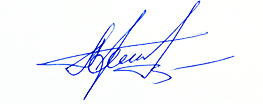 20 июля 2023Исп.: Влад И.В.8 (495) 983 65 48, доб. 43-46